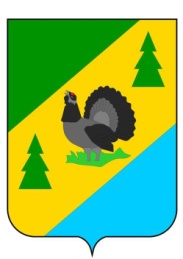 РОССИЙСКАЯ ФЕДЕРАЦИЯИРКУТСКАЯ ОБЛАСТЬАЛЗАМАЙСКОЕ МУНИЦИПАЛЬНОЕ ОБРАЗОВАНИЕАДМИНИСТРАЦИЯПОСТАНОВЛЕНИЕ № 100г. Алзамайот 16 мая 2023 г.  О запрете купания в открытых водоемах,расположенных на территорииАлзамайского муниципального образования впериод купального сезона 2023 года                В связи с отсутствием на территории  Алзамайского муниципального образования пляжей и других организованных мест массового отдыха на воде, позволяющих обеспечить безопасность граждан на водоемах, в целях охраны жизни и здоровья граждан на водных объектах  Алзамайского муниципального образования, реализации  Федерального Закона №131-ФЗ «Об общих принципах организации местного самоуправления в Российской Федерации»,  постановления Правительства Иркутской области  от 08.10.2009 года № 280/59 –пп  «Об утверждении правил охраны жизни людей на водных объектах Иркутской области», руководствуясь статьей 47 Устава Алзамайского муниципального образования, ПОСТАНОВЛЯЕТ:             1. Запретить купание граждан в открытых водоемах, расположенных на территории Алзамайского муниципального образования.             2. Специалистам администрации Алзамайского муниципального образования, МКУК ДК «Сибиряк», МКУК «БИЦ» провести профилактическую работу с населением, в том числе через средства массовой информации, сайты, мессенджеры, социальные сети о запрете купания в открытых водоемах.             3. Заместителю главы администрации Алзамайского муниципального образования Путову А.В. организовать установку аншлагов о запрете купания около водоемов.              4. Рекомендовать руководителям предприятий, организаций, учреждений всех форм собственности, расположенных на территории Алзамайского муниципального образования, обеспечить проведение инструктажа среди работников о запрете купания в открытых водоемах, направленной на предотвращение случаев травмирования и гибели людей на водоемах.               5. Рекомендовать руководителям общеобразовательных учреждений и учреждений культуры проведение разъяснительной работы среди детей о возможных последствиях купания в открытых водоемах, направленной на предотвращение случаев травмирования и гибели детей на водоемах.             6. Признать утратившими силу постановление администрации Алзамайского муниципального образования от 15.04.2022 г. № 58 «О запрете купания в водоемах,расположенных на территории Алзамайского муниципального образования».             7. Настоящее постановление вступает в силу с 1 июня 2023 года.             8. Опубликовать настоящее постановление на сайте Алзамайского муниципального образования www.alzamai.ru.              9. Контроль за исполнением данного постановления на территории Алзамайского муниципального образования оставляю за собой.Глава Алзамайскогомуниципального образования                                                                                 А.В. Лебедев   